Technické služby Moravská Ostrava a Přívoz, příspěvková organizace
Harantova 3152/28, 702 00 Ostrava-Moravská Ostrava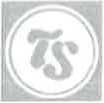 IČO: 00097381 DIČ: CZ00097381tel.: 596126109fax: 596113 065, e-mail: tsmoap@tsmoap.cz
ID datové schránky:5vpysdqDOHODA O UKONČENÍ SMLOUVYI.STRANY DOHODYTechnické služby Moravská Ostrava a Přívoz, příspěvková organizacesídlem: Ostrava, Moravská Ostrava, Harantova 3152/28, 702 00 IČO:00097381 DIČ:CZ00097381Peněžní ústav: KB, a.s. OstravaČíslo účtu: 71238761/0100zastoupený:ve věcech smluvních:		Bc. Petrem Smoleněm, ředitelemve věcech technických: 		Jan Pandularis, vedoucí provozovny komunikací a údržby dále také jako „Kupující“aNázev: SILASFALT, s.r.o.sídlem: Štěpaňákova 693/14, 719 00 Ostrava-KunčiceIČO: 62302370DIČ: CZ62302370Peněžní ústav: Komerční banka, a.s.Číslo účtu: 107-4648830267/0100Email: xxxxxxxxxxxxxxxxxxxxzapsán: u Krajského soudu v Ostravě, oddíl C, vložka 40430 zastoupená xxxxxxxxxxxxxxxxxxxxxxxxdále také jako „Prodávající“, společně také jako „Smluvní strany".II.PŘEDMĚT DOHODYSmluvní strany souhlasně konstatují, že dne 08. 02. 2022 uzavřely rámcovou kupní smlouvu č. 3/2022/Ko/a, jejímž předmětem je závazek Prodávajícího dodávat Kupujícímu zboží určeno pro souvislou údržbu povrchu vozovek strojním zpracováním, které bylo specifikováno v příloze č. 1 rámcové kupní smlouvy, a to na základě jednotlivých dílčích objednávek Kupujícího. Technické služby Moravská Ostrava a Přívoz, příspěvková organizace
Harantova 3152/28, 702 00 Ostrava-Moravská OstravaIČO: 00097381 DIČ: CZ00097381tel.: 596126109fax: 596113 065, e-mail: tsmoap@tsmoap.cz
ID datové schránky:5vpysdqNa základě oznámení Prodávajícího ze dne 28.03.2022 o nemožnosti plnění závazků z uzavřené rámcové kupní smlouvy za sjednaných cenových podmínek z důvodu prudkého nárůstu cen výrobních materiálů (asfalt, jakožto ropný produkt a plyn) se smluvní strany dohodly, že rámcová kupní smlouva uvedená v čl. II. bodu 1. bude ukončena k datu 10.04.2022.III.ZÁVĚREČNÁ USTANOVENÍProdávající souhlasí s uveřejněním této dohody v registru smluv dle zákona č. 340/2015 Sb., o zvláštních podmínkách účinnosti některých smluv, uveřejňování těchto smluv a o registru smluv (zákon o registru smluv), ve znění pozdějších předpisů.Tato dohoda je sepsána ve dvou (2) vyhotoveních, v nichž není nic škrtáno, přepisováno ani dopisováno, a z nichž každý má platnost originálu. Prodávající a Kupující obdrží po jednom vyhotovení. Obě vyhotovení této dohody mají stejnou platnost.Na důkaz pravé, svobodné a shodné vůle obou účastníků připojují oprávnění zástupci Smluvních stran své vlastnoruční podpisy.V Ostravě							V Ostravě Kupující							ProdávajícíTechnické služby Moravská Ostrava a Přívoz, 		příspěvková organizace						Bc. Petr Smoleň						xxxxxxxxxxxxxxxxxxx ředitel organizace						prokurista